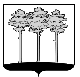 ГОРОДСКАЯ  ДУМА  ГОРОДА  ДИМИТРОВГРАДАУльяновской областиР Е Ш Е Н И Ег.Димитровград  25  декабря  2019  года                                                                              № 38/283  .                                    Об утверждении Плана работы Городской Думы города Димитровграда Ульяновской области на первое полугодие 2020 годаРуководствуясь частью 3 статьи 11 Регламента Городской Думы города Димитровграда Ульяновской области, Городская Дума города Димитровграда Ульяновской области третьего созыва решила:1. Утвердить План работы Городской Думы города Димитровграда Ульяновской области на первое полугодие 2020 года согласно приложению к настоящему решению.2. Установить, что настоящее решение и План работы Городской Думы города Димитровграда Ульяновской области на первое полугодие 2020 года подлежат официальному опубликованию и размещению в информационно-телекоммуникационной сети «Интернет» на официальном сайте Городской Думы города Димитровграда Ульяновской области (www.dumagrad.ru).3. Контроль исполнения настоящего решения возложить на Председателя Городской Думы города Димитровграда Ульяновской области.Председатель Городской Думыгорода ДимитровградаУльяновской области	     А.П.ЕрышевПРИЛОЖЕНИЕ к решению Городской Думы города Димитровграда Ульяновской области третьего созыва от 25.12.2019 №38/283ПЛАНработы Городской Думы города ДимитровградаУльяновской области на первое полугодие 2020 года(январь – июнь)Приложение 1к Плану работы Городской Думы города Димитровграда Ульяновской области на первое полугодие 2020годаПЛАНнормотворческой деятельности Городской Думы города Димитровграда Ульяновской области на первое полугодие 2020 годаПриложение 2к Плану работы Городской Думы города Димитровграда Ульяновской области на первое полугодие 2020годаГрафик приёма граждандепутатами Городской Думы города Димитровграда Ульяновской области третьего созыва в первом полугодии 2020 года№п/пДата,срокиНаименование мероприятияОтветственныйIОчередные заседания Городской ДумыОчередные заседания Городской ДумыОчередные заседания Городской Думы1.1.29.01.202026.02.202025.03.202029.04.202027.05.202024.06.2020О состоянии законности и правопорядка на территории города Димитровграда Ульяновской области в 2019 годуПрокуратура города Димитровграда1.2.29.01.202026.02.202025.03.202029.04.202027.05.202024.06.2020Об отчёте о деятельности Межмуниципального отдела Министерства внутренних дел Российской Федерации «Димитровградский» за 2019 годМО МВД РФ «Димитровградский»1.3.29.01.202026.02.202025.03.202029.04.202027.05.202024.06.2020О внесении изменений и дополнений в Устав муниципального образования «Город Димитровград» Ульяновской области Уставная комиссияКомитет по социальной политике и местному самоуправлению1.4.29.01.202026.02.202025.03.202029.04.202027.05.202024.06.2020Об утверждении Порядка учета предложений по проекту решения Городской Думы города Димитровграда Ульяновской области «О внесении изменений и дополнений в Устав муниципального образования«Город Димитровград» Ульяновской областиУставная комиссияКомитет по социальной политике и местному самоуправлению1.5.29.01.202026.02.202025.03.202029.04.202027.05.202024.06.2020Об отчёте об исполнении бюджета города Димитровграда Ульяновской области за 2019 годКомитет по финансово-экономической политике и городскому хозяйству1.6.29.01.202026.02.202025.03.202029.04.202027.05.202024.06.2020О внесении изменений в бюджет города Димитровграда Ульяновской области на 2020 год и плановый период 2021 и 2022 годовКомитет по финансово-экономической политике и городскому хозяйству1.7.29.01.202026.02.202025.03.202029.04.202027.05.202024.06.2020О мерах, направленных на погашение задолженности перед субъектами предпринимательства по исполненным муниципальным контрактамКомитет по финансово-экономической политике и городскому хозяйству1.8.29.01.202026.02.202025.03.202029.04.202027.05.202024.06.2020О внесении изменений в Прогнозный             план (Программу) приватизации муниципального имущества города Димитровграда ульяновской области на 2020 год и плановый период 2021-2022 годовКомитет по финансово-экономической политике и городскому хозяйству1.9.29.01.202026.02.202025.03.202029.04.202027.05.202024.06.2020О внесении изменений в Положение о Комитете по управлению имуществом города ДимитровградаКомитет по финансово-экономической политике и городскому хозяйству1.10.29.01.202026.02.202025.03.202029.04.202027.05.202024.06.2020О внесении изменений в Положение  о порядке приватизации муниципальных предприятий и иного имущества, находящегося в муниципальной собственности города ДимитровградаУльяновской областиКомитет по финансово-экономической политике и городскому хозяйству1.11.29.01.202026.02.202025.03.202029.04.202027.05.202024.06.2020Об утверждении Перечня услуг, которые являются необходимыми и обязательными для предоставления Администрацией города Димитровграда Ульяновской области муниципальных услуг и предоставляются организациями, участвующими в предоставлении муниципальных услугКомитет по финансово-экономической политике и городскому хозяйству1.12.29.01.202026.02.202025.03.202029.04.202027.05.202024.06.2020О внесении изменений в Порядок определения размера  арендной платы, порядка, условий и сроков внесения арендной платы за земли, находящиеся в муниципальной собственности города Димитровграда Ульяновской областиКомитет по финансово-экономической политике и городскому хозяйству1.13.29.01.202026.02.202025.03.202029.04.202027.05.202024.06.2020О внесении изменений в Правила благоустройства территории города Димитровграда Ульяновской областиКомитет по финансово-экономической политике и городскому хозяйству1.14.29.01.202026.02.202025.03.202029.04.202027.05.202024.06.2020О внесении изменений в Правила землепользования и застройки города Димитровграда Ульяновской областиКомитет по финансово-экономической политике и городскому хозяйству1.15.29.01.202026.02.202025.03.202029.04.202027.05.202024.06.2020О внесении изменений в Положение о порядке сбора, расходования и осуществления контроля за использованием средств, поступивших в качестве платы за пользованием жилыми помещениями по договорам социального найма и договорам найма жилых помещений муниципального жилищного фондаКомитет по финансово-экономической политике и городскому хозяйству1.16.29.01.202026.02.202025.03.202029.04.202027.05.202024.06.2020Об утверждении Положения о порядке передачи в безвозмездное пользование имущества, находящегося в муниципальной собственности города Димитровграда Ульяновской областиКомитет по финансово-экономической политике и городскому хозяйству1.17.29.01.202026.02.202025.03.202029.04.202027.05.202024.06.2020О внесении изменений в Положение о территориальной трёхсторонней комиссии по регулированию социально-трудовых отношений на территории города Димитровграда Ульяновской областиКомитет по финансово-экономической политике и городскому хозяйству1.18.29.01.202026.02.202025.03.202029.04.202027.05.202024.06.2020О передаче в безвозмездное пользование имущества, находящегося в муниципальной собственности города Димитровграда Ульяновской областиКомитет по финансово-экономической политике и городскому хозяйству1.19.29.01.202026.02.202025.03.202029.04.202027.05.202024.06.2020Об утверждении Порядка управления находящимися в собственности города Димитровграда Ульяновской области долями в уставных капиталах обществ с ограниченной ответственностьюКомитет по финансово-экономической политике и городскому хозяйству1.20.29.01.202026.02.202025.03.202029.04.202027.05.202024.06.2020Об утверждении Порядка осуществления от имени города Димитровграда Ульяновской области полномочий общего собрания участников общества с ограниченной ответственностью, 100 процентов долей в уставном капитале которого находятся в собственности города Димитровграда Ульяновской областиКомитет по финансово-экономической политике и городскому хозяйству1.21.29.01.202026.02.202025.03.202029.04.202027.05.202024.06.2020Об итогах реализации Комитетом по управлению имуществом города Димитровграда Ульяновской области полномочий по решению вопросов местного значения в 2019 годуКомитет по финансово-экономической политике и городскому хозяйству1.22.29.01.202026.02.202025.03.202029.04.202027.05.202024.06.2020Об итогах реализации Комитетом по жилищно-коммунальному комплексу Администрации города Димитровграда полномочий по решению вопросов местного значения в 2019 годуКомитет по финансово-экономической политике и городскому хозяйству1.23.29.01.202026.02.202025.03.202029.04.202027.05.202024.06.2020Об итогах реализации Администрацией города Димитровграда полномочий в сфере градостроительной деятельности по решению вопросов местного значения в 2019 годуКомитет по финансово-экономической политике и городскому хозяйству1.24.29.01.202026.02.202025.03.202029.04.202027.05.202024.06.2020Об итогах реализации Администрацией города Димитровграда полномочий в области охраны природы в 2019 годуКомитет по финансово-экономической политике и городскому хозяйству1.25.29.01.202026.02.202025.03.202029.04.202027.05.202024.06.2020Об итогах реализации Администрацией города Димитровграда полномочий в сфере муниципального контроля в 2019 годуКомитет по финансово-экономической политике и городскому хозяйству1.26.29.01.202026.02.202025.03.202029.04.202027.05.202024.06.2020Об итогах реализации Администрацией города Димитровграда полномочий в области экономической политики в 2019 году Комитет по финансово-экономической политике и городскому хозяйству1.27.29.01.202026.02.202025.03.202029.04.202027.05.202024.06.2020Об итогах реализации Администрацией города Димитровграда полномочий в области финансовой, бюджетной и налоговой политики, регулирования контрактной системы в сфере закупок товаров, работ, услуг для обеспечения муниципальных нужд в 2019 году Комитет по финансово-экономической политике и городскому хозяйству1.28.29.01.202026.02.202025.03.202029.04.202027.05.202024.06.2020Об итогах социально-экономического развития города Димитровграда Ульяновской области в 2019 годуКомитет по финансово-экономической политике и городскому хозяйству1.29.29.01.202026.02.202025.03.202029.04.202027.05.202024.06.2020О результатах проведенной Администрацией города Димитровграда Ульяновской области работы по выбору и оформлению земельного участка для размещения нового городского кладбищаКомитет по финансово-экономической политике и городскому хозяйству1.30.29.01.202026.02.202025.03.202029.04.202027.05.202024.06.2020Об итогах реализации  Управлением образования Администрации города Димитровграда полномочий по решению вопросов местного значения в 2019 годуКомитет по социальной политике и местному самоуправлению1.31.29.01.202026.02.202025.03.202029.04.202027.05.202024.06.2020Об итогах реализации  Управлением по делам культуры и искусства Администрации города Димитровграда полномочий по решению вопросов местного значения в 2019 годуКомитет по социальной политике и местному самоуправлению1.32.29.01.202026.02.202025.03.202029.04.202027.05.202024.06.2020Об итогах реализации Комитетом по физической культуре и спорту Администрации города Димитровграда полномочий по решению вопросов местного значения в 2019 годуКомитет по социальной политике и местному самоуправлению1.33.29.01.202026.02.202025.03.202029.04.202027.05.202024.06.2020Об итогах реализации Администрацией города Димитровграда  полномочий в области обеспечения законности, правопорядка, охраны прав и свобод граждан в 2019 годуКомитет по социальной политике и местному самоуправлению1.34.29.01.202026.02.202025.03.202029.04.202027.05.202024.06.2020Об итогах реализации Администрацией города Димитровграда  полномочий в области социальной поддержки отдельных категорий граждан в 2019 годуКомитет по социальной политике и местному самоуправлению1.35.29.01.202026.02.202025.03.202029.04.202027.05.202024.06.2020Об итогах реализации Администрацией города Димитровграда  полномочий в области работы с детьми и молодежью в 2019 годуКомитет по социальной политике и местному самоуправлению1.36.29.01.202026.02.202025.03.202029.04.202027.05.202024.06.2020Об итогах реализации Администрацией города Димитровграда  полномочий в в сфере опеки и попечительства в 2019 годуКомитет по социальной политике и местному самоуправлению1.37.29.01.202026.02.202025.03.202029.04.202027.05.202024.06.2020Об установлении льгот отдельным категориям граждан при получении физкультурно-оздоровительных и спортивных услугКомитет по социальной политике и местному самоуправлению1.38.29.01.202026.02.202025.03.202029.04.202027.05.202024.06.2020О внесении изменений в Порядок предоставления единовременной выплаты работникам муниципальных учреждений города Димитровграда Ульяновской области, для которых указанные учреждения являются основным местом работы, постоянно проживающим на территории Ульяновской области, на приобретение жилого помещения, приобретаемого с привлечением средств ипотечных кредитовКомитет по социальной политике и местному самоуправлению1.39.29.01.202026.02.202025.03.202029.04.202027.05.202024.06.2020О деятельности Межведомственной комиссии по противодействию коррупции в городе Димитровграде Ульяновской областиКомитет по социальной политике и местному самоуправлению1.40.29.01.202026.02.202025.03.202029.04.202027.05.202024.06.2020Об утверждении Порядка принятия решения о применении к депутату Городской Думы города Димитровграда Ульяновской области, допустившему несущественное искажение сведений о доходах, расходах, об имуществе и обязательствах имущественного характера, мер ответственности  Комитет по социальной политике и местному самоуправлению1.41.29.01.202026.02.202025.03.202029.04.202027.05.202024.06.2020О внесении изменений в Положение о Комиссии по соблюдению требований к должностному поведению  Председателя Городской Думы города Димитровграда Ульяновской области и депутатов Городской Думы города Димитровграда Ульяновской области, и урегулированию конфликта интересовКомитет по социальной политике и местному самоуправлению1.42.29.01.202026.02.202025.03.202029.04.202027.05.202024.06.2020О внесении изменений в Регламент Городской Думы города Димитровграда Ульяновской области Комитет по социальной политике и местному самоуправлению1.43.29.01.202026.02.202025.03.202029.04.202027.05.202024.06.2020О признании утратившими силу (отмене) решений Совета депутатов города Димитровграда Ульяновской области и Городской Думы города Димитровграда Ульяновской областиКомитет по социальной политике и местному самоуправлению1.44.29.01.202026.02.202025.03.202029.04.202027.05.202024.06.2020О согласовании документов о награжденииКомитет по социальной политике и местному самоуправлению1.45.29.01.202026.02.202025.03.202029.04.202027.05.202024.06.2020Об утверждении структуры Администрации города Димитровграда Ульяновской области Комитет по социальной политике и местному самоуправлению1.46.29.01.202026.02.202025.03.202029.04.202027.05.202024.06.2020Об избрании заместителя Председателя Городской думы города Димитровграда Ульяновской области Председатель Городской Думы1.47.29.01.202026.02.202025.03.202029.04.202027.05.202024.06.2020Об итогах деятельности Городской Думы города Димитровграда Ульяновской области третьего созыва за период с октября 2018 по декабрь 2019 годаПредседатель Городской Думы1.48.29.01.202026.02.202025.03.202029.04.202027.05.202024.06.2020Об отчёте Главы города Димитровграда Ульяновской области о своей деятельности за 2019 год, в том числе о решении вопросов, поставленных Городской Думой города Димитровграда Ульяновской областиГлава города Димитровграда 1.49.29.01.202026.02.202025.03.202029.04.202027.05.202024.06.2020Об отчёте о деятельности Администрации города Димитровграда Ульяновской области за 2019 год, в том числе о решении вопросов, поставленных Городской Думой города Димитровграда Ульяновской областиГлава города Димитровграда 1.50.29.01.202026.02.202025.03.202029.04.202027.05.202024.06.2020Об отчёте о работе Контрольно-счётной палаты города Димитровграда Ульяновской области за 2019 годКонтрольно-счётная палата1.51.29.01.202026.02.202025.03.202029.04.202027.05.202024.06.2020Об утверждении Положения об Общественной палате города Димитровграда Ульяновской области Комитет по социальной политике и местному самоуправлению1.52.29.01.202026.02.202025.03.202029.04.202027.05.202024.06.2020О состоянии гражданского общества в городе Димитровграде Ульяновской области в 2019 годуОбщественная палата города Димитровграда 1.53.29.01.202026.02.202025.03.202029.04.202027.05.202024.06.2020О формировании нового состава Общественной палаты города Димитровграда Ульяновской областиКомитет по социальной политике и местному самоуправлению1.54.29.01.202026.02.202025.03.202029.04.202027.05.202024.06.2020О занесении на городскуюДоску ПочётаКомиссия по муниципальным наградам1.55.29.01.202026.02.202025.03.202029.04.202027.05.202024.06.2020О награждении Почётной грамотой Городской Думы города Димитровграда Ульяновской областиКомиссия по муниципальным наградам1.56.29.01.202026.02.202025.03.202029.04.202027.05.202024.06.2020Об утверждении Плана работы Городской Думы города Димитровграда Ульяновской области второго созыва на второе полугодие 2020 годаПредседатель Городской ДумыIIРабота комитетов Городской ДумыРабота комитетов Городской ДумыРабота комитетов Городской Думы2.1.Заседания комитетов2.1.1.14.01.202004.02.202011.02.202003.03.202010.03.202007.04.202014.04.202012.05.202002.06.202009.06.2020Комитет по социальной политике и местному самоуправлениюЗаместитель Председателя Городской Думы, председатель комитета2.1.2.15.01.202005.02.202012.02.202004.03.202011.03.202008.04.202015.04.202006.05.202013.05.202003.06.202010.06.2020Комитет по финансово-экономической политике и городскому хозяйствуЗаместитель Председателя Городской Думы, председатель комитета2.2.По планам работы комитетовРазработка и рассмотрение муниципальных правовых актов  и вынесение их на рассмотрение Городской ДумыКомитетыГородской Думы2.3.По планам работы комитетовРассмотрение законодательных инициатив в Законодательное Собрание Ульяновской областиКомитетыГородской Думы2.4.По планам работы комитетовКонтроль за исполнением Администрацией города Димитровграда полномочий по решению вопросов местного значенияКомитетыГородской Думы2.5.По планам работы комитетовКонтроль исполнения решений, принятых Городской ДумойКомитетыГородской ДумыIIIРабота Президиума Городской ДумыРабота Президиума Городской ДумыРабота Президиума Городской Думы3.1.22.01.202019.02.202018.03.202022.04.202020.05.202017.06.2020Формирование повестки дня заседаний Городской ДумыПрезидиум Городской ДумыIVРабота фракцийРабота фракцийРабота фракций4.1.По планам работы фракцийОсуществление деятельности в соответствии с порядком работы фракцийРуководители фракцийVДепутатская деятельностьДепутатская деятельностьДепутатская деятельность5.1.По отдельным графикамРабота в избирательных округах Депутаты5.2.По отдельным графикамПриём граждан ДепутатыVIИнформационно-аналитическая деятельностьИнформационно-аналитическая деятельностьИнформационно-аналитическая деятельность6.1.По отдельному плануПодготовка информационно-аналитических материалов о деятельности  Городской Думы, комитетов и депутатов Городской Думы, опубликование в средствах массовой информации, размещение на официальном сайте Городской ДумыОрганизационный отделVIIПрочие мероприятияПрочие мероприятияПрочие мероприятия7.1.По отдельным планамЗаседания комиссий и рабочих групп, созданных при Городской Думе и Администрации городаДепутаты7.2.23.01.202020.02.202019.03.202016.04.202021.05.202018.06.2020Встреча депутатов с Главой города ДимитровградаДепутаты7.4.По отдельному плануУчастие в общезначимых городских мероприятияхДепутаты7.5.По календарюУчастие в подготовке и проведениигосударственных, профессиональных и религиозных праздников, юбилейных датДепутаты7.6.По отдельным планамУчастие в заседаниях Общественной палаты города Димитровграда, Совета по вопросам осуществления общественного контроля на территории города Димитровграда Депутаты№п/пНаименованиепроекта решенияОтветственныеза подготовкупроекта решенияОтветственныйкомитет (комиссия) Городской ДумыСрок рассмотренияпроекта решенияна заседанииГородской ДумыЦельпринятиярешения1.О внесении изменений в Положение о Комитете по управлению имуществом города ДимитровградаАдминистрация городаКомитет по финансово-экономической политике и городскому хозяйству ЯнварьСовершенствование правового регулирования2.О внесении изменений и дополнений в Устав муниципального образования«Город Димитровград» Ульяновской области Правовой отдел аппаратаГородской ДумыКомитет по социальной политике и местному самоуправлениюКомитет по финансово-экономической политике и городскому хозяйствуЯнварь-июньПо мере необходимостиСовершенствование правового регулирования3.Об утверждении Порядка учета предложений по проекту решения Городской Думы города Димитровграда Ульяновской области «О внесении изменений и дополнений в Устав муниципального образования«Город Димитровград» Ульяновской области Правовой отдел аппаратаГородской ДумыКомитет по социальной политике и местному самоуправлениюЯнварь-июньПо мере необходимостиСовершенствование правового регулирования4.Об утверждении Порядка принятия решения о применении к депутату Городской Думы города Димитровграда Ульяновской области, допустившему несущественное искажение сведений о доходах, расходах, об имуществе и обязательствах имущественного характера, мер ответственностиПравовой отдел аппарата Городской ДумыКомитет по социальной политике и местному самоуправлениюЯнварьСовершенствование правового регулирования5.О внесении изменений в Положение о Комиссии по соблюдению требований к должностному поведению  Председателя Городской Думы города Димитровграда Ульяновской области и депутатов Городской Думы города Димитровграда Ульяновской области, и урегулированию конфликта интересовПравовой отдел аппарата Городской ДумыКомитет по социальной политике и местному самоуправлениюЯнварьСовершенствование правового регулирования6.О внесении изменений в Положение  о порядке приватизации муниципальных предприятий и иного имущества, находящегося в муниципальной собственности города Димитровграда Ульяновской областиПравовой отдел аппарата Городской ДумыКомитет по финансово-экономической политике и городскому хозяйству ФевральСовершенствование правового регулирования7.Об установлении льгот отдельным категориям граждан при получении физкультурно-оздоровительных и спортивных услугАдминистрация городаКомитет по социальной политике и местному самоуправлениюФевральСовершенствование правового регулирования8.О внесении изменений в Порядок предоставления единовременной выплаты работникам муниципальных учреждений города Димитровграда Ульяновской области, для которых указанные учреждения являются основным местом работы, постоянно проживающим на территории Ульяновской области, на приобретение жилого помещения, приобретаемого с привлечением средств ипотечных кредитовАдминистрация городаКомитет по социальной политике и местному самоуправлениюФевральСовершенствование правового регулирования9.Об утверждении Перечня услуг, которые являются необходимыми и обязательными для предоставления Администрацией города Димитровграда Ульяновской области муниципальных услуг и предоставляются организациями, участвующими в предоставлении муниципальных услугАдминистрация городаКомитет по финансово-экономической политике и городскому хозяйству ФевральРеализация норм законодательства10.О внесении изменений в Положение о территориальной трёхсторонней комиссии по регулированию социально-трудовых отношений на территории города Димитровграда Ульяновской областиАдминистрация городаКомитет по финансово-экономической политике и городскому хозяйству МартСовершенствование правового регулирования11.О внесении изменений в Правила благоустройства территории города Димитровграда Ульяновской областиАдминистрация городаКомитет по финансово-экономической политике и городскому хозяйству Март Совершенствование правового регулирования12.О внесении изменений в Порядок определения размера  арендной платы, порядка, условий и сроков внесения арендной платы за земли, находящиеся в муниципальной собственности города Димитровграда Ульяновской областиАдминистрация городаКомитет по финансово-экономической политике и городскому хозяйству Март Совершенствование правового регулирования13.О внесении изменений в Положение о порядке сбора, расходования и осуществления контроля за использованием средств, поступивших в качестве платы за пользование жилыми помещениями (платы за наем) от нанимателей жилых помещений по договорам социального найма и договорам найма жилых помещений муниципального жилищного фонда Администрация городаКомитет по финансово-экономической политике и городскому хозяйству Март Совершенствование правового регулирования14.Об утверждении Положения о порядке передачи в безвозмездное пользование имущества, находящегося в муниципальной собственности города Димитровграда Ульяновской областиПравовой отдел аппарата Городской ДумыКомитет по финансово-экономической политике и городскому хозяйству МартСовершенствование правового регулирования15.Об утверждении Регламента Городской Думы города ДимитровградаУльяновской областиПравовой отдел аппаратаГородской ДумыКомитет по социальной политике и местному самоуправлениюКомитет по финансово-экономической политике и городскому хозяйствуАпрельСовершенствование правового регулирования16.О внесении изменений в бюджет города Димитровграда Ульяновской области на 2020 год и плановый период 2021 и 2022 годовАдминистрациягорода ДимитровградаКомитет по финансово-экономической политике и городскому хозяйствупо мере необходимостиУточнение параметров бюджета города Димитровграда17.Об утверждении Порядка управления находящимися в собственности города Димитровграда Ульяновской области долями в уставных капиталах обществ с ограниченной ответственностьюАдминистрациягорода ДимитровградаКомитет по финансово-экономической политике и городскому хозяйствуИюньСовершенствование правового регулирования18.Об утверждении Порядка осуществления от имени города Димитровграда Ульяновской области полномочий общего собрания участников общества с ограниченной ответственностью, 100 процентов долей в уставном капитале которого находятся в собственности города Димитровграда Ульяновской областиАдминистрациягорода ДимитровградаКомитет по финансово-экономической политике и городскому хозяйствуИюньСовершенствование правового регулирования19.О внесении изменений в Правила землепользования и застройки города Димитровграда Ульяновской областиАдминистрациягорода ДимитровградаКомитет по финансово-экономической политике и городскому хозяйствупо мере необходимостипо итогам публичных слушаний или общественных обсужденийСовершенствованиерегулированияградостроительнойдеятельности натерриториигорода Димитровграда  Ульяновской области в рамках предоставленных полномочий20.О внесении изменений в Генеральный план города Димитровграда Ульяновской областиАдминистрациягорода ДимитровградаКомитет по финансово-экономической политике и городскому хозяйствупо мере необходимостипо итогам публичных слушаний или общественных обсужденийСовершенствованиерегулированияградостроительнойдеятельности натерриториигорода Димитровграда  Ульяновской области в рамках предоставленных полномочий№ФИО депутатаГрафик приемаГрафик приемаМесто приемаДатыОдномандатные избирательные округаОдномандатные избирательные округаОдномандатные избирательные округаОдномандатные избирательные округаОдномандатные избирательные округа1Шарафутдинов Р.Р.Шарафутдинов Р.Р.последний четверг16.00 –  18.00МАУК ЦКиД «Восход»пр. Ленина, 1730 января27 февраля26 марта30 апреля28 мая25 июня2Степаненко С.И.Степаненко С.И.1-й и 3-й вторник17.00 – 19.00Дворец книгиул. Королева, 121 января4 и 18 февраля3 и 17 марта7 и 21 апреля19 мая2 и 16 июня3Хворов В.А.Хворов В.А.4-й четверг17.00 – 19.00Городская гимназиякорпус 1ул. Славского, 1123 января27 февраля26 марта23 апреля28 мая25 июня4Пирогов И.Г.Пирогов И.Г.3-й четверг18.00 – 19.00Городская гимназиякорпус 2ул. М. Тореза, 416 января20 февраля19 марта16 апреля21 мая18 июня4Пирогов И.Г.Пирогов И.Г.1-й четверг18.00 – 19.00Дворец книгиул. Королева, 16 февраля5 марта7 мая4 июня5Матягин А.Е.Матягин А.Е.1-й четверг17.30 – 18.30Городская гимназиякорпус 2ул. М. Тореза, 46 февраля5 марта2 апреля7 мая4 июня6Акчурин Р.Х.Акчурин Р.Х.2-й и 4-й четверг17.30 – 18.30общественная приемная КПРФ ул. Гвардейская, 279 и 23 января13 и 27 февраля12 и 26 марта9 и 23 апреля14 и 28 мая11 и 25 июня7Крючков С.Н.Крючков С.Н.1-й и 3-й четверг16.00 – 18.00ул.Севастопольская, 11а16 января6 и 20 февраля5 и 19 марта2 и 16 апреля7 и 21 мая4 и 18 июня8Лукоянчев С.С.Лукоянчев С.С.1-й и последний вторник17.00 – 18.00общественная приемная КПРФ ул. Гвардейская, 2728 января4 и 25 февраля3 и 31 марта7 и 28 апреля5 и 26 мая2 и 30 июня9Ахмадуллин И.М.Ахмадуллин И.М.1-й вторник17.00 – 19.00ОПОП №7ул. Куйбышева, 291 а21 января4 февраля3 марта7 апреля19 мая2 июня10Пикалов В.Н.Пикалов В.Н.2-й понедельник17.00 – 19.00ОПОП №9ул.9-я линия, 1513 января10 февраля13 апреля8 июня11Воскресенский А.И.Воскресенский А.И.1-й и последний четверг16.00  – 17.00ОПОП №3ул. Западная, 1830 января6 и 27 февраля5 и 26 марта2 и 30 апреля7 и 28 мая4 и 25 июня12Сыркин И.Н.Сыркин И.Н.1-й четверг17.00 –  18.00ООО «Димитровград ЖгутКомплект» ул. Крымская, 96 6 февраля5 марта2 апреля7 мая4 июня12Сыркин И.Н.Сыркин И.Н.последний четверг17.00 –  18.00Гостиница «Черемшан»пр. Автостроителей, 47, актовый зал30 января27 февраля26 марта30 апреля28 мая25 июня13Чайко А.П.Чайко А.П.1-й и последний четверг17.00 –  19.00Гостиница «Черемшан»пр. Автостроителей, 47, актовый зал16 и 30 января6 и 27 февраля5 и 26 марта2 и 30 апреля7 и 28 мая4 и 25 июня14Новичков В.В.Новичков В.В.1-й и 3-й четверг18.00 – 19.30ОПОП № 4ул. Победы, 1216 января6 и 20 февраля5 и 19 марта2 и 16 апреля7 и 21 мая4 и 18 июня15Куденко И.В.Куденко И.В.последний понедельник17.00 – 19.00Подростковый клуб «Бригантина»ул. Дрогобычская, 4527 января30 марта27 апреля25 мая29 июня16Завьялов А.Л.Завьялов А.Л.1-й и 3-й вторник17.00 – 18.00Здание Администрации городаул. Хмельницкого, 93, каб. 11021 января4 и 18 февраля3 и 17 марта7 и 21 апреля19 мая2 и 16 июня17Колпаков А.А.Колпаков А.А.1-й четверг17.00 – 18.00Здание Администрации городаул. Хмельницкого, 93, каб. 1106 февраля5 марта2 апреля7 мая4 июня18Маляр С.Н.Маляр С.Н.2-й и 4-й четверг17.30 – 18.30Здание Администрации городаул. Хмельницкого, 93, каб. 1109 и 23 января13 и 27 февраля12 и 26 марта9 и 23 апреля14 и 28 мая11 и 25 июня19Дементьев В.Н.Дементьев В.Н.1-я и 3-я среда17.00 – 18.00Здание Администрации городаул. Хмельницкого, 93, каб. 11015 января5 и 19 февраля4 и 18 марта1 и 15 апреля6 и 20 мая3 и 17 июня20Трифонов А.В.Трифонов А.В.1-й и 2-й вторник17.00 – 18.00Библиотека «Информационно-досуговый центр»ул. Черемшанская, 11414 января4 и 11 февраля3 и 10 марта7 и 14 апреля12 мая2 и 9 июняЕдиный избирательный округЕдиный избирательный округЕдиный избирательный округЕдиный избирательный округЕдиный избирательный округ1Ерышев А.П.1-й и 3-й четверг16.00 – 18.001-й и 3-й четверг16.00 – 18.00Здание Администрации городаул. Хмельницкого, 93, каб. 43316 января6 и 20 февраля5 и 19 марта2 и 16 апреля7 и 21 мая4 и 18 июня2Борисов Н.И.1-й вторник16.00 – 18.001-й вторник16.00 – 18.00общественная приемная КПРФул. Гвардейская, 274 февраля3 марта7 апреля2 июня3Мальцева А.К.1-й вторник16.00 – 18.001-й вторник16.00 – 18.00общественная приемная КПРФ ул. Гвардейская, 274 февраля3 марта7 апреля2 июня4Кузнецов А.М.2-й вторник16.00 – 18.002-й вторник16.00 – 18.00общественная приемная КПРФ ул. Гвардейская, 2714 января11 февраля10 марта14 апреля12 мая9 июня5Хабиахмедов М.Р.2-й и 4-й четверг10.00 – 12.002-й и 4-й четверг10.00 – 12.00библиотека семейного чтения,Куйбышева, 1449 и 23 января13 и 27 февраля12 и 26 марта9 и 23 апреля14 и 28 мая11 и 25 июня6Сафронов Д.В.4-й вторник16.00 – 18.004-й вторник16.00 – 18.00общественная приемная КПРФ ул. Гвардейская, 2728 января25 февраля24 марта28 апреля26 мая23 июня7Коношенко К.Ю.3-й вторник16.00 – 18.003-й вторник16.00 – 18.00общественная приёмная КПРФул. Гвардейская, 2721 января18 февраля17 марта21 апреля19 мая16 июня8Салихов Р.Ж.1-й и 2-й вторник17.00 – 18.001-й и 2-й вторник17.00 – 18.00библиотека «Информационно-досуговый центр»ул. Черемшанская, 11414 января4 и 11 февраля3 и 10 марта7 и 14 апреля12 мая2 и 9 июня9Королев С.В.последний четверг18.00 – 19.00последний четверг18.00 – 19.00Дом детского творчестваул. Гвардейская, 4330 января27 февраля26 марта30 апреля28 мая25 июня10Юндин С.А.16.00 – 18.0016.00 – 18.00приемная ЛДПРГостиница «Черемшан»пр. Автостроителей, 47, 1 этаж, офис №1923 января11 февраля10 марта14 апреля12 мая11 июня